Spearmint Significantly Expands the ‘Escape Lake North’ Platinum-Palladium Project in OntarioMay 27, 2020 - Spearmint Resources Inc. (CSE: SPMT) (OTC Pink: SPMTF) (FSE: A2AHL5) (the “Company”) is pleased to announce that it has immediately expanded the ‘Escape Lake North’ Platinum-Palladium Project in Ontario, Canada.  The project now consists of approximately 4,000 contiguous acres. This new project is prospective for platinum group metals (PGM) and is located near existing infrastructure in a mining-friendly jurisdiction just north of Thunder Bay, Ontario. This new project directly borders Clean Air Metals Inc.’s (AIR.v) Thunder Bay North Project PGM deposit.  According to the Clean Air Metals Inc. website, they have recently completed a $15 million-dollar financing to develop this property with a lead order from Eric Sprott. Clean Air has 9.8M tonnes of 2.3g/t PtEq, with 1:1 Platinum, Palladium in resource (Lac des Iles Mine head grade). Clean Air is led by Jim Gallagher, Executive Chair who was most recently CEO of North American Palladium Ltd. (NAP) at the time NAP was sold to Implats for $1B.                  
James Nelson, President of Spearmint, stated "Clean Air Metals has enjoyed a very successful commencement of trading this week.  We are pleased to be able to significantly increase our acreage directly bordering this project. Management is formulating plans to start the initial phase of work on this project. Spearmint will be active on multiple projects this summer at a time when the junior mining market is showing robust signs of renewed investor attention.”About Spearmint ResourcesSpearmint’s current projects include the ‘Escape Lake North’ PGM Project in Ontario consisting of ~4,000 contiguous acres directly bordering Clean Air Metals Inc. (AIR.v), the Case Lake South Cesium Prospect in Ontario consisting of ~5,000 contiguous acres directly bordering Power Metals Corp.’s (PWM.v) Case Lake Cesium Property, the River Valley East Platinum-Palladium Prospect in Ontario consisting of approximately 4,700 contiguous acres directly bordering New Age Metals' (NAM:CSE) flagship River Valley Platinum Group Metals (PGM) project, the Perron-East Gold Prospects consisting of 5 mineral claim blocks covering approximately 10,000 acres located in the Abitibi greenstone belt of northwestern Quebec in the direct vicinity of Amex Exploration Inc.’s (AMX.v) Perron property and past-producing Normetal mine, the ‘Chibougamau Vanadium Prospect’ comprising of 17,142 contiguous acres directly bordering the vanadium deposit of BlackRock Metal’s (private) Ilmenite vanadium project, and Spearmint’s 'Clayton Valley Lithium Prospects' in Nevada comprising of two claim blocks totalling 800 acres bordering Pure Energy Minerals (PE.v) & Cypress Development Corp. (CYP.v) where Spearmint's drill results have intersected Lithium values as high as 1670ppmLi.Spearmint's current projects also include a portfolio of prospects in the Golden Triangle of British Columbia; the ‘Golden Triangle Gold Prospects’ comprising of five separate claims blocks totalling 8,265 acres bordering GT Gold Corp (GTT.v), the 6,805 acre ‘NEBA' Gold-Copper Prospects bordering Aben Resources Ltd (ABN.v), and the ‘EL North’ Nickel-Copper Prospect is a contiguous land package of 1,053 acres in the Eskay Creek Camp bordering Garibaldi Resources Corp (GGI.v), as well as the recent acquisition of the 4,980 acre ‘Prickle’ property bordering Brixton Metals Corp. (BBB.v).Spearmint's other projects in British Columbia include the 'Safari' Copper-Gold Prospect consisting of 9,007 contiguous acres located in the northern Quesnel Trough in North-Central BC directly bordering Serengeti Resources Inc. (SIR.v), and the ‘Hammernose’ Gold Prospect consisting of 5,910 acres directly bordering the strategic alliance between Westhaven Resources Inc. (WHN.v) & Sable Resource Ltd. (SAE.v) in the Spences Bridge gold belt located in Southern British Columbia, Canada. Management cautions that past results or discoveries on properties in proximity to Spearmint may not necessarily be indicative to the presence of mineralization on the Company's properties. These new claims were acquired via MLAS.  If you would like to be added to Spearmint's news distribution list, please send your email address to info@spearmintresources.caContact Information
Tel: 1604646-6903
www.spearmintresources.ca"James Nelson"
President
Spearmint Resources Inc.The CSE has not reviewed and does not accept responsibility for the adequacy or accuracy of the content of this release.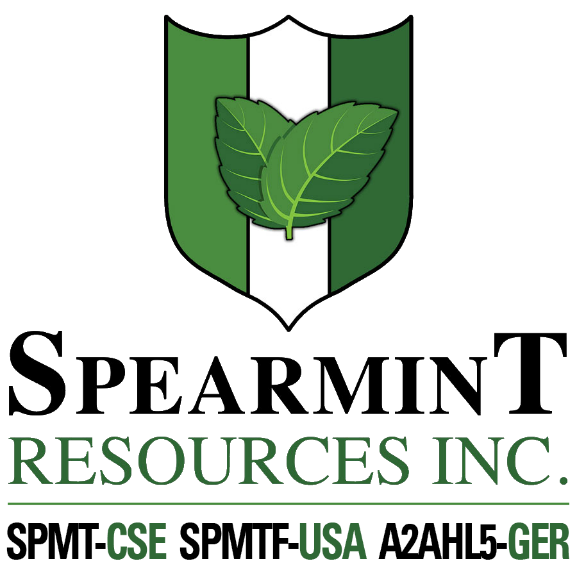 SPEARMINT RESOURCES INC.1470 - 701 West Georgia St.
Vancouver BC V7Y 1C6
